__________________L.O – I am learning to subtract numbers –  not crossing ten__________________L.O – I am learning to subtract numbers –   crossing ten1.Solve these. 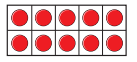 Use the counters if you get stuck.10 - 1 =10 - 2 =10 - 3 =10 - 4 =10 - 5 =10 - 6 =10 - 7 =10 - 8 =10 - 9 =5. Subtract 3 from this number. 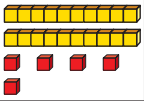 Write the sum you have completed. 2. Solve these subtractions.15 - 1 =                17 – 2 =34 - 2 =               34 – 1 =65 - 3 =               46 – 2 =77 - 4 =               47 – 5 =6. Ella has some balloons. She gives two packs away. How many will she still have?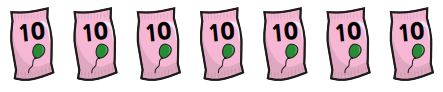 3. True or false? 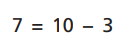 Explain your answer. 7. Complete the missing number.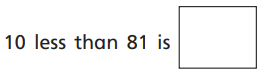 4. Samuel has completed this.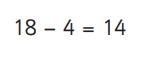 Is he correct?Prove it.GDSHow many different subtraction sums can you make using these cards?Solve your sums.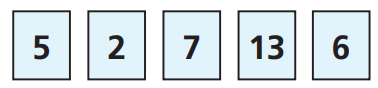 1.Quickly solve these.  16 - 1 =                16 – 2 =35 - 2 =               24 – 1 =35 - 3 =               48 – 2 =57 - 4 =               49 – 5 =5.   True or false? 46 – 17 = 39Show your workings out. 2. Use column subtraction to solve these sums. 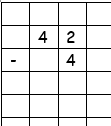 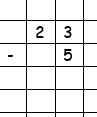 6. How can you subtract 25 from 53?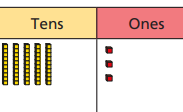 Show your workings out. 3.  Solve this using column subtraction.35 – 8 = 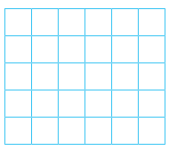 4. True or false? Miss Adler says you can take 2 from this number. Is she correct?How could you solve the sum?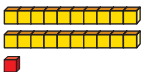 